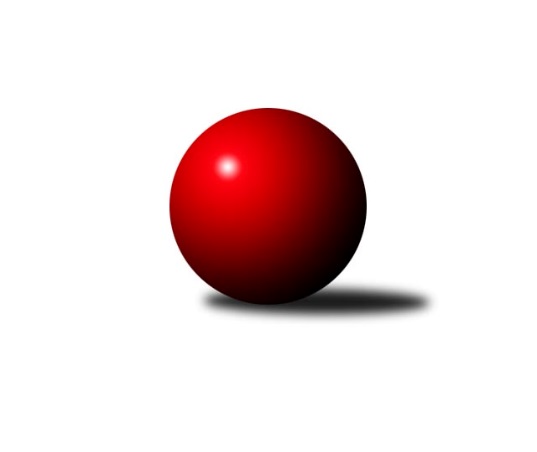 Č.19Ročník 2014/2015	7.3.2015Nejlepšího výkonu v tomto kole: 3485 dosáhlo družstvo: SK Žižkov Praha3.KLM B 2014/2015Výsledky 19. kolaSouhrnný přehled výsledků:Spartak Rokytnice nad Jizerou	- SK Žižkov Praha	3.5:4.5	3449:3485	12.0:12.0	7.3.TJ Dynamo Liberec	- KK Jiří Poděbrady	6:2	3372:3344	13.0:11.0	7.3.TJ Start Rychnov n. Kn.	- KK Kosmonosy 	8:0	3447:3200	20.0:4.0	7.3.SKK Náchod B	- TJ Sparta Kutná Hora	3:5	3152:3255	8.0:16.0	7.3.TJ Lokomotiva Ústí n. L. 	- SK Plaston Šluknov	7:1	3260:3107	15.5:8.5	7.3.TJ Tesla Pardubice 	- TJ Glaverbel Czech Teplice 	6:2	3233:3210	13.0:11.0	7.3.Tabulka družstev:	1.	TJ Dynamo Liberec	19	14	1	4	101.0 : 51.0 	261.0 : 195.0 	 3298	29	2.	KK Kosmonosy	19	13	0	6	88.0 : 64.0 	242.0 : 214.0 	 3251	26	3.	TJ Start Rychnov n. Kn.	19	11	1	7	89.0 : 63.0 	253.0 : 203.0 	 3202	23	4.	TJ Lokomotiva Ústí n. L.	19	11	1	7	87.0 : 65.0 	244.0 : 212.0 	 3223	23	5.	TJ Tesla Pardubice	19	10	2	7	81.0 : 71.0 	231.0 : 225.0 	 3259	22	6.	SK Žižkov Praha	19	10	2	7	75.5 : 76.5 	222.5 : 233.5 	 3217	22	7.	TJ Sparta Kutná Hora	19	10	1	8	81.5 : 70.5 	250.0 : 206.0 	 3218	21	8.	SK Plaston Šluknov	19	9	0	10	72.0 : 80.0 	213.5 : 242.5 	 3200	18	9.	Spartak Rokytnice nad Jizerou	19	6	2	11	70.0 : 82.0 	211.5 : 244.5 	 3210	14	10.	TJ Glaverbel Czech Teplice	19	7	0	12	62.0 : 90.0 	221.0 : 235.0 	 3214	14	11.	KK Jiří Poděbrady	19	5	0	14	61.5 : 90.5 	208.5 : 247.5 	 3198	10	12.	SKK Náchod B	19	3	0	16	43.5 : 108.5 	178.0 : 278.0 	 3123	6Podrobné výsledky kola:	 Spartak Rokytnice nad Jizerou	3449	3.5:4.5	3485	SK Žižkov Praha	Petr Janouch	132 	 146 	 136 	142	556 	 1:3 	 594 	 126	185 	 138	145	Martin Beran	Jiří Drábek	134 	 137 	 127 	151	549 	 1:3 	 625 	 147	183 	 151	144	Josef Dvořák	Zdeněk Novotný st.	155 	 150 	 141 	146	592 	 3:1 	 608 	 149	147 	 167	145	Petr Veverka	Milan Valášek	152 	 140 	 134 	116	542 	 2:2 	 542 	 153	136 	 124	129	Stanislav Schuh	Slavomír Trepera	160 	 127 	 169 	153	609 	 3:1 	 551 	 123	129 	 161	138	Jiří Zetek	Petr Mařas	134 	 159 	 145 	163	601 	 2:2 	 565 	 138	132 	 158	137	Jindřich Valorozhodčí: Nejlepší výkon utkání: 625 - Josef Dvořák	 TJ Dynamo Liberec	3372	6:2	3344	KK Jiří Poděbrady	Ladislav st. Wajsar st.	133 	 140 	 132 	143	548 	 1:3 	 593 	 124	163 	 149	157	Václav Kňap	Vojtěch Pecina	140 	 121 	 160 	137	558 	 2:2 	 536 	 136	123 	 130	147	Lukáš Štich	Jaromír Šklíba	139 	 140 	 147 	150	576 	 3:1 	 560 	 144	134 	 140	142	Miloslav Vik	Ladislav Wajsar ml.	129 	 139 	 134 	148	550 	 2:2 	 537 	 130	125 	 130	152	Václav Anděl	Zdeněk Pecina st.	147 	 139 	 154 	156	596 	 3:1 	 553 	 146	144 	 136	127	Jaroslav Kazda	Josef Zejda ml.	147 	 125 	 141 	131	544 	 2:2 	 565 	 127	159 	 137	142	Ladislav Nožičkarozhodčí: Nejlepší výkon utkání: 596 - Zdeněk Pecina st.	 TJ Start Rychnov n. Kn.	3447	8:0	3200	KK Kosmonosy 	Dalibor Ksandr	157 	 138 	 154 	150	599 	 4:0 	 493 	 127	123 	 129	114	Radek Tajč	Martin Čihák	154 	 163 	 143 	142	602 	 3:1 	 563 	 135	142 	 139	147	Jiří Vondráček	Radek Jung	156 	 128 	 146 	122	552 	 2:2 	 527 	 127	123 	 154	123	Jaroslav Doškář	Jaroslav Šmejda	150 	 143 	 135 	126	554 	 3:1 	 568 	 147	128 	 134	159	Petr Novák	Jiří Brouček	161 	 137 	 150 	135	583 	 4:0 	 527 	 136	133 	 125	133	Luboš Beneš	Vojtěch Šípek	134 	 121 	 165 	137	557 	 4:0 	 522 	 129	118 	 146	129	Pavel Říharozhodčí: Nejlepší výkon utkání: 602 - Martin Čihák	 SKK Náchod B	3152	3:5	3255	TJ Sparta Kutná Hora	Jakub Jansa	122 	 170 	 163 	131	586 	 2:2 	 567 	 148	135 	 140	144	Dušan Hrčkulák	Libor Drábek	108 	 140 	 129 	121	498 	 1:3 	 533 	 115	131 	 153	134	Vladimír Holý	Jiří Tesař	160 	 132 	 145 	114	551 	 2:2 	 535 	 144	151 	 121	119	Michal Hrčkulák	Jiří st. Doucha st. *1	103 	 121 	 127 	126	477 	 0:4 	 559 	 144	133 	 146	136	Tomáš Jelínek	Miroslav Tomeš	112 	 141 	 133 	142	528 	 3:1 	 529 	 145	133 	 129	122	Jiří Barbora *2	Jaroslav Dlohoška	124 	 137 	 126 	125	512 	 0:4 	 532 	 130	139 	 137	126	Leoš Vobořilrozhodčí: střídání: *1 od 39. hodu Jiří ml. Doucha ml., *2 od 61. hodu Jaroslav HavlíčekNejlepší výkon utkání: 586 - Jakub Jansa	 TJ Lokomotiva Ústí n. L. 	3260	7:1	3107	SK Plaston Šluknov	Martin Zahálka st.	136 	 136 	 141 	111	524 	 2:2 	 555 	 132	124 	 152	147	Petr Kohlíček	Josef Rohlena	153 	 120 	 143 	130	546 	 3:1 	 477 	 124	123 	 124	106	Jan Koldan	Milan Grejtovský	147 	 136 	 123 	142	548 	 3.5:0.5 	 490 	 118	135 	 123	114	Antonín Kotrla	Jiří Šípek	154 	 127 	 116 	144	541 	 2:2 	 526 	 138	136 	 130	122	Radek Marušák	Milan Bělíček	146 	 146 	 126 	130	548 	 3:1 	 526 	 116	144 	 147	119	Petr Vajnar	Martin Vrbata	135 	 128 	 143 	147	553 	 2:2 	 533 	 139	121 	 124	149	Jan Sklenářrozhodčí: Nejlepší výkon utkání: 555 - Petr Kohlíček	 TJ Tesla Pardubice 	3233	6:2	3210	TJ Glaverbel Czech Teplice 	Martin Hubáček	132 	 125 	 148 	135	540 	 2:2 	 557 	 130	146 	 138	143	Alexandr Trpišovský	Vít Veselý	148 	 133 	 129 	138	548 	 3:1 	 526 	 130	131 	 134	131	David Bouša	Ladislav Zemánek	133 	 129 	 136 	131	529 	 2:2 	 527 	 110	153 	 131	133	Jan Hybš	Milan Vaněk	116 	 144 	 133 	114	507 	 1:3 	 553 	 142	124 	 143	144	Jan Filip	Jiří Sedlák	135 	 140 	 139 	139	553 	 2:2 	 539 	 143	120 	 132	144	Lukáš Hanzlík	Michal Talacko	113 	 145 	 148 	150	556 	 3:1 	 508 	 115	140 	 133	120	Luděk Gühlrozhodčí: Nejlepší výkon utkání: 557 - Alexandr TrpišovskýPořadí jednotlivců:	jméno hráče	družstvo	celkem	plné	dorážka	chyby	poměr kuž.	Maximum	1.	Michal Talacko 	TJ Tesla Pardubice 	574.05	381.1	192.9	1.9	10/10	(614)	2.	Vojtěch Pecina 	TJ Dynamo Liberec	572.90	374.7	198.2	2.1	10/10	(615)	3.	Zdeněk Pecina  st.	TJ Dynamo Liberec	559.75	370.7	189.0	2.1	10/10	(612)	4.	Martin Vrbata 	TJ Lokomotiva Ústí n. L. 	558.71	363.2	195.5	2.7	10/10	(616)	5.	Luboš Beneš 	KK Kosmonosy 	555.16	365.8	189.4	1.7	11/11	(606)	6.	Radek Jung 	TJ Start Rychnov n. Kn.	553.52	365.5	188.0	3.6	9/10	(590)	7.	Josef Rubanický 	SK Plaston Šluknov	553.16	363.7	189.5	3.9	10/11	(596)	8.	Petr Mařas 	Spartak Rokytnice nad Jizerou	552.57	362.1	190.5	3.7	10/10	(606)	9.	Lukáš Jireš 	TJ Dynamo Liberec	549.44	364.0	185.4	3.1	9/10	(584)	10.	Tomáš Jelínek 	TJ Sparta Kutná Hora	548.38	364.0	184.4	3.5	9/11	(585)	11.	Tomáš Bajtalon 	KK Kosmonosy 	548.13	364.9	183.2	3.7	9/11	(584)	12.	Milan Vaněk 	TJ Tesla Pardubice 	547.54	364.9	182.7	3.5	7/10	(588)	13.	Leoš Vobořil 	TJ Sparta Kutná Hora	547.42	361.1	186.3	4.3	8/11	(594)	14.	Josef Dvořák 	SK Žižkov Praha	547.02	361.8	185.2	3.2	10/11	(625)	15.	Petr Vajnar 	SK Plaston Šluknov	546.24	366.4	179.8	2.9	11/11	(583)	16.	Michal Šic 	TJ Tesla Pardubice 	546.22	364.6	181.6	3.3	9/10	(584)	17.	Milan Bělíček 	TJ Lokomotiva Ústí n. L. 	545.76	366.8	179.0	4.0	10/10	(611)	18.	Lukáš Hanzlík 	TJ Glaverbel Czech Teplice 	545.68	371.6	174.1	4.7	11/11	(571)	19.	Petr Novák 	KK Kosmonosy 	545.68	363.0	182.7	4.2	10/11	(586)	20.	Ladislav Zemánek 	TJ Tesla Pardubice 	544.65	366.1	178.5	4.7	7/10	(585)	21.	Pavel Říha 	KK Kosmonosy 	544.34	360.4	183.9	3.0	10/11	(633)	22.	Josef Zejda  ml.	TJ Dynamo Liberec	544.32	359.4	184.9	3.0	10/10	(617)	23.	Vladimír Holý 	TJ Sparta Kutná Hora	542.73	359.5	183.3	3.5	11/11	(617)	24.	Petr Veverka 	SK Žižkov Praha	542.68	363.1	179.5	5.7	11/11	(608)	25.	Petr Kohlíček 	SK Plaston Šluknov	541.91	363.6	178.3	4.4	10/11	(600)	26.	Zdeněk Novotný  st.	Spartak Rokytnice nad Jizerou	541.50	355.4	186.1	2.8	9/10	(633)	27.	Ladislav Wajsar  ml.	TJ Dynamo Liberec	540.85	356.1	184.8	4.0	9/10	(599)	28.	Michal Hrčkulák 	TJ Sparta Kutná Hora	540.82	357.0	183.8	4.3	9/11	(589)	29.	Alexandr Trpišovský 	TJ Glaverbel Czech Teplice 	540.57	362.5	178.1	3.8	10/11	(584)	30.	Jan Hybš 	TJ Glaverbel Czech Teplice 	540.24	367.9	172.4	4.9	11/11	(592)	31.	Miloslav Vik 	KK Jiří Poděbrady	540.11	358.9	181.2	3.1	11/11	(571)	32.	Jaroslav Kazda 	KK Jiří Poděbrady	539.73	362.1	177.6	4.3	10/11	(582)	33.	Jan Filip 	TJ Glaverbel Czech Teplice 	539.36	364.1	175.3	4.6	11/11	(592)	34.	Martin Beran 	SK Žižkov Praha	539.23	359.4	179.8	5.1	11/11	(594)	35.	Radek Jalovecký 	TJ Lokomotiva Ústí n. L. 	538.19	357.3	180.9	3.9	8/10	(632)	36.	Radek Tajč 	KK Kosmonosy 	536.74	358.4	178.4	3.4	9/11	(564)	37.	Jiří Barbora 	TJ Sparta Kutná Hora	536.58	357.4	179.2	2.8	9/11	(588)	38.	Slavomír Trepera 	Spartak Rokytnice nad Jizerou	535.76	357.3	178.5	3.4	7/10	(609)	39.	Miroslav Tomeš 	SKK Náchod B	534.52	358.5	176.0	3.6	8/10	(573)	40.	Jiří Vondráček 	KK Kosmonosy 	534.29	357.3	177.0	4.4	10/11	(609)	41.	Jindřich Valo 	SK Žižkov Praha	533.48	355.0	178.5	4.4	9/11	(565)	42.	Jiří Šípek 	TJ Lokomotiva Ústí n. L. 	533.33	357.1	176.2	4.6	9/10	(579)	43.	Lukáš Štich 	KK Jiří Poděbrady	532.66	357.0	175.7	5.8	8/11	(568)	44.	Martin Zahálka  st.	TJ Lokomotiva Ústí n. L. 	531.80	358.1	173.7	5.0	9/10	(579)	45.	Martin Čihák 	TJ Start Rychnov n. Kn.	531.30	356.9	174.4	3.8	9/10	(602)	46.	Vojtěch Šípek 	TJ Start Rychnov n. Kn.	530.28	354.7	175.5	4.6	9/10	(578)	47.	Milan Valášek 	Spartak Rokytnice nad Jizerou	530.17	355.8	174.4	4.7	9/10	(598)	48.	Ladislav Nožička 	KK Jiří Poděbrady	529.20	353.1	176.1	4.9	10/11	(565)	49.	Miroslav Hanzlík 	TJ Start Rychnov n. Kn.	529.17	357.4	171.8	5.7	7/10	(588)	50.	Libor Drábek 	SKK Náchod B	529.12	364.0	165.2	7.4	7/10	(570)	51.	Jiří Zetek 	SK Žižkov Praha	529.06	357.7	171.3	4.4	9/11	(577)	52.	Radek Marušák 	SK Plaston Šluknov	528.71	354.2	174.5	4.3	8/11	(595)	53.	Jiří Drábek 	Spartak Rokytnice nad Jizerou	528.40	356.6	171.8	5.1	10/10	(597)	54.	Petr Janouch 	Spartak Rokytnice nad Jizerou	527.84	356.4	171.4	5.5	10/10	(639)	55.	Stanislav Schuh 	SK Žižkov Praha	527.57	353.1	174.5	5.0	8/11	(559)	56.	Zdeněk Slezák 	SK Žižkov Praha	527.11	358.5	168.6	5.2	8/11	(570)	57.	Martin Hubáček 	TJ Tesla Pardubice 	526.89	356.9	170.0	5.5	7/10	(552)	58.	Pavel Dušánek 	TJ Start Rychnov n. Kn.	526.59	362.1	164.5	6.8	8/10	(588)	59.	Svatopluk Čech 	KK Jiří Poděbrady	525.76	354.8	170.9	5.0	9/11	(563)	60.	Josef Rohlena 	TJ Lokomotiva Ústí n. L. 	525.71	357.5	168.2	5.8	9/10	(597)	61.	Dušan Hrčkulák 	TJ Sparta Kutná Hora	525.54	349.0	176.5	5.2	10/11	(579)	62.	Vít Veselý 	TJ Tesla Pardubice 	525.18	354.0	171.2	4.9	7/10	(590)	63.	Luděk Gühl 	TJ Glaverbel Czech Teplice 	525.06	355.0	170.1	5.9	11/11	(583)	64.	Jan Koldan 	SK Plaston Šluknov	522.35	347.5	174.9	3.8	10/11	(573)	65.	David Bouša 	TJ Glaverbel Czech Teplice 	519.92	354.6	165.3	6.3	11/11	(577)	66.	Jiří st. Doucha  st.	SKK Náchod B	519.81	356.8	163.0	6.4	9/10	(543)	67.	Antonín Kotrla 	SK Plaston Šluknov	516.33	351.8	164.6	6.3	8/11	(553)	68.	Jiří Tesař 	SKK Náchod B	516.25	356.5	159.7	7.0	8/10	(575)	69.	Bedřich Šiška 	TJ Tesla Pardubice 	512.89	347.1	165.8	6.4	7/10	(575)	70.	Jiří ml. Doucha  ml.	SKK Náchod B	511.96	347.5	164.4	6.8	9/10	(558)	71.	Jan Sklenář 	SK Plaston Šluknov	511.73	352.9	158.8	7.9	9/11	(534)		Jaromír Šklíba 	TJ Dynamo Liberec	576.00	384.0	192.0	0.0	1/10	(576)		Ondřej Lepka 	TJ Start Rychnov n. Kn.	574.00	378.0	196.0	6.0	1/10	(574)		Josef Jiřínský 	TJ Glaverbel Czech Teplice 	573.00	387.0	186.0	5.0	1/11	(573)		Jakub Stejskal 	Spartak Rokytnice nad Jizerou	559.86	367.2	192.7	4.3	3/10	(616)		Ladislav st. Wajsar  st.	TJ Dynamo Liberec	558.35	373.4	185.0	4.6	5/10	(595)		Jiří Sedlák 	TJ Tesla Pardubice 	557.83	367.1	190.7	2.8	5/10	(604)		Vojtěch Kosina 	TJ Sparta Kutná Hora	556.17	370.3	185.8	2.2	3/11	(575)		Petr Tomáš 	KK Jiří Poděbrady	553.50	367.3	186.3	4.8	2/11	(567)		Václav Kňap 	KK Jiří Poděbrady	552.30	360.9	191.4	3.5	5/11	(595)		Tomáš Jirout 	SKK Náchod B	551.50	366.5	185.0	4.0	1/10	(580)		Jiří Brouček 	TJ Start Rychnov n. Kn.	549.38	365.4	184.0	3.4	4/10	(584)		Dalibor Ksandr 	TJ Start Rychnov n. Kn.	548.15	370.4	177.8	3.6	5/10	(599)		Jaroslav Kejzlar 	TJ Start Rychnov n. Kn.	547.83	374.5	173.3	3.2	3/10	(589)		Jaroslav Šmejda 	TJ Start Rychnov n. Kn.	547.56	371.0	176.6	7.3	3/10	(593)		Václav Anděl 	KK Jiří Poděbrady	544.88	363.9	181.0	3.9	4/11	(572)		Milan Grejtovský 	TJ Lokomotiva Ústí n. L. 	542.14	356.0	186.1	3.2	3/10	(589)		Michal Kala 	TJ Start Rychnov n. Kn.	539.00	356.0	183.0	7.0	1/10	(539)		Libor Jung 	TJ Start Rychnov n. Kn.	538.00	366.5	171.5	6.5	2/10	(556)		Jakub Jansa 	SKK Náchod B	534.67	364.9	169.8	4.9	6/10	(598)		Jaroslav Doškář 	KK Kosmonosy 	533.17	364.8	168.4	5.6	6/11	(553)		Michal Hercík 	SK Plaston Šluknov	533.00	351.0	182.0	6.0	1/11	(533)		Miroslav Wedlich 	TJ Lokomotiva Ústí n. L. 	531.50	364.5	167.0	8.5	2/10	(550)		Martin Holakovský 	TJ Start Rychnov n. Kn.	531.00	362.5	168.5	9.5	2/10	(567)		Jan Mařas 	Spartak Rokytnice nad Jizerou	530.67	370.7	160.0	7.3	3/10	(566)		Petr Dus 	TJ Sparta Kutná Hora	528.83	356.7	172.2	6.2	3/11	(565)		Jakub Zíma 	SKK Náchod B	528.81	352.8	176.0	3.6	6/10	(556)		Luboš Synek 	TJ Tesla Pardubice 	525.50	358.0	167.5	8.0	2/10	(541)		Roman Žežulka 	TJ Dynamo Liberec	521.50	348.2	173.3	5.0	6/10	(582)		Jakub Seniura 	TJ Start Rychnov n. Kn.	521.25	357.8	163.5	4.5	2/10	(579)		Ondřej Šustr 	KK Jiří Poděbrady	518.00	354.0	164.0	6.0	1/11	(518)		Karel Bízek 	TJ Dynamo Liberec	517.75	345.0	172.8	7.3	2/10	(521)		Oldřich Krsek 	TJ Start Rychnov n. Kn.	516.00	349.5	166.5	6.5	2/10	(538)		Věroslav Řípa 	KK Kosmonosy 	516.00	367.0	149.0	5.0	1/11	(516)		Dušan Richter 	KK Jiří Poděbrady	514.50	352.7	161.8	6.3	7/11	(557)		Radek Chomout 	TJ Dynamo Liberec	510.00	352.0	158.0	5.0	1/10	(510)		Jaroslav Havlíček 	TJ Sparta Kutná Hora	508.50	357.5	151.0	8.0	3/11	(529)		Jaroslav Dlohoška 	SKK Náchod B	499.53	344.9	154.7	11.4	5/10	(535)		Jiří Miláček 	KK Jiří Poděbrady	490.00	336.0	154.0	8.0	1/11	(490)		Petr Gálus 	TJ Start Rychnov n. Kn.	478.00	326.0	152.0	5.0	1/10	(478)		Richard Hrčkulák 	TJ Sparta Kutná Hora	460.00	323.0	137.0	9.0	1/11	(460)		Antonín Hejzlar 	SKK Náchod B	440.00	321.0	119.0	16.0	1/10	(440)Sportovně technické informace:Starty náhradníků:registrační číslo	jméno a příjmení 	datum startu 	družstvo	číslo startu
Hráči dopsaní na soupisku:registrační číslo	jméno a příjmení 	datum startu 	družstvo	Program dalšího kola:20. kolo21.3.2015	so	9:00	TJ Sparta Kutná Hora - Spartak Rokytnice nad Jizerou	21.3.2015	so	10:00	KK Jiří Poděbrady - TJ Lokomotiva Ústí n. L. 	21.3.2015	so	12:30	TJ Glaverbel Czech Teplice  - SKK Náchod B	21.3.2015	so	13:30	SK Žižkov Praha - TJ Start Rychnov n. Kn.	21.3.2015	so	13:30	KK Kosmonosy  - TJ Dynamo Liberec	21.3.2015	so	14:00	SK Plaston Šluknov - TJ Tesla Pardubice 	Nejlepší šestka kola - absolutněNejlepší šestka kola - absolutněNejlepší šestka kola - absolutněNejlepší šestka kola - absolutněNejlepší šestka kola - dle průměru kuželenNejlepší šestka kola - dle průměru kuželenNejlepší šestka kola - dle průměru kuželenNejlepší šestka kola - dle průměru kuželenNejlepší šestka kola - dle průměru kuželenPočetJménoNázev týmuVýkonPočetJménoNázev týmuPrůměr (%)Výkon2xJosef DvořákŽižkov6256xMartin ČihákRychnov110.636023xSlavomír TreperaSpartak Rokytni6091xDalibor KsandrRychnov110.085991xPetr VeverkaŽižkov6082xJosef DvořákŽižkov109.456256xMartin ČihákRychnov6023xJakub JansaNáchod B107.95863xPetr MařasSpartak Rokytni6011xJiří BroučekRychnov107.145831xDalibor KsandrRychnov5994xZdeněk Pecina st.Liberec 107.07596